§11116.  Limitation1.  Debt obligations.  A joint standing committee may not review an agency rule which is part of official action towards issuance or securing repayment of bonds, notes or other debt obligations of the State, its instrumentalities or political subdivisions.[PL 1981, c. 524, §15 (NEW).]2.  Review on committee's own motion.  This chapter shall not limit a committee from reviewing a rule on its own motion.[PL 1981, c. 524, §15 (NEW).]3.  Failure to review.  The failure of a committee to review a rule or to recommend modification or termination is not an implied legislative authorization of its substantive or procedural lawfulness and shall not be considered for any purpose in a judicial proceeding. No legislative review of a rule may supersede the judicial review granted in section 8058 or 11001.[PL 1981, c. 524, §15 (NEW).]SECTION HISTORYPL 1981, c. 524, §15 (NEW). The State of Maine claims a copyright in its codified statutes. If you intend to republish this material, we require that you include the following disclaimer in your publication:All copyrights and other rights to statutory text are reserved by the State of Maine. The text included in this publication reflects changes made through the First Regular Session and the First Special Session of the131st Maine Legislature and is current through November 1, 2023
                    . The text is subject to change without notice. It is a version that has not been officially certified by the Secretary of State. Refer to the Maine Revised Statutes Annotated and supplements for certified text.
                The Office of the Revisor of Statutes also requests that you send us one copy of any statutory publication you may produce. Our goal is not to restrict publishing activity, but to keep track of who is publishing what, to identify any needless duplication and to preserve the State's copyright rights.PLEASE NOTE: The Revisor's Office cannot perform research for or provide legal advice or interpretation of Maine law to the public. If you need legal assistance, please contact a qualified attorney.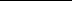 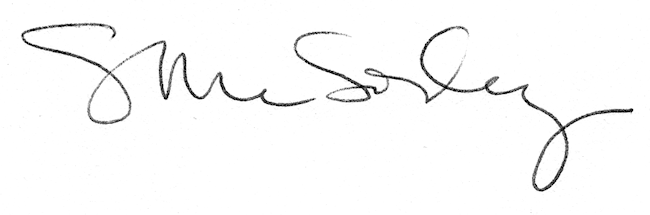 